INDIAN SCHOOL ALWADI ALKABIR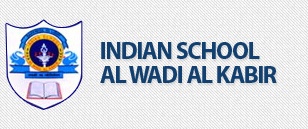 DEPARTMENT OF SOCIAL SCIENCEPRE-MID TERM ASSESSMENT:  2023-24ANSWER KEY   CLASS: VII			                                                                                         Max: Marks: 30         Date: 28/05/2023                                                                      			          Time:  1Hour.General Instructions: -1. Ensure that you have written your name and roll number correctly.
2. This Question paper has two parts, Section A (History)B (Geography).
3. All questions are compulsory.
4. All the answers must be correctly numbered as in the question paper in the Answer sheet
providedSECTION - A (HISTORY) 10 MarksIChoose the correct option: -1 Marks1The professionals who copied down the manuscripts are called.
(a) Warrior          (b) Historian      (c) Al-Idrisi               (d) Scribes1 MarkIIFill in the blanks: -2 Marks2Ziyauddin Barani was a ____________century chronicler.Fourteenth-century1 Mark3Amir Khusrau was a ____________.   Poet.                                                1 MarkIIIAnswer in one or two sentences: -2 Marks4Who is a ‘cartographer’?Cartographer is one who draws a map.1 Mark5Who had accepted the authority of the early Muslim leaders?Sunnis  1MarkIVAnswer the following questions: -2 Marks6Observe the given picture and answer the following questions: -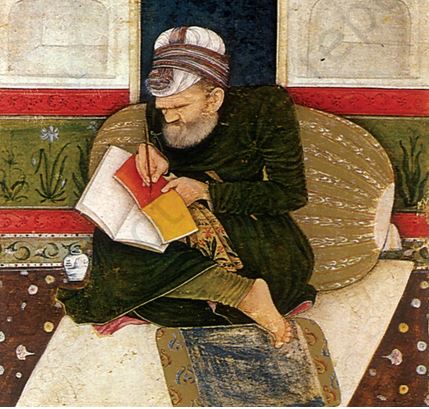 a) Why is this painting called miniature?The painting is called miniature because it is small in size.b) What is the scribe doing in the painting?The scribe is making the copy of a manuscript.2 MarksVAnswer in detail: -3 Marks7How were the affairs of jatis regulated?The affairs of jatis were regulated in the following way:Jatis formed their own rules and regulations.There was an assembly of elders called jati panchayat.It enforced the rules and regulations.Jatis were also directed to follow the rules of the village.Several villages were governed by a chieftain. (Any Three Points)3 MarksSECTION - B (CIVICS) 10 MarksVIChoose the correct option: -1 Mark8The first state to introduce Midday meal scheme.(a)Kerala             (b)Assam       (c) Karnataka        (d) Tamil Nadu1 MarkVIIFill in the blanks: -  1 Mark9_____________means equal right to vote. Democracy.1 MarkVIIIMatch the Following : -2 Marks10Prohibition of Discrimination                (a) Dr B.R.Ambedkar1 Mark11 Indian Constitution                                (b) Article 151 Mark                                                                    (c) Article 1310-b                  11-aIXAnswer in one or two sentences: -1 Mark12What is Civil Rights Movement?A movement that began in USA in 1950s in which African–American people demanded equal rights and an end to racial discrimination.1 MarkXCase Study Question: -2 Marks13Carefully read the passage and answer the questions that follow: When persons are treated unequally, their dignity is violated. The dignity of both Omprakash Valmiki and the Ansaris was violated because of the way in which they were treated. By picking on him and making him sweep the school, because of his caste, Omprakash Valmiki’s schoolmates and teachers hurt his dignity badly and made him feel as if he was less than equal to all other students in the school. Being a child, Omprakash Valmiki could do very little about the situation that he was in. It was his father who, on seeing his son sweep, felt angry by this unequal treatment and confronted the teachers. The Ansaris’ dignity was also hurt when persons refused to lease their apartments to them. However, when the property dealer suggested that they change their name, it was their dignity or self-respect that made them refuse this suggestion.a. What did the teachers ask Omprakash Valmiki to do?The teachers asked Omprakash Valmiki to sweep the school because of his caste.b. How was Ansari’s dignity humiliated?The Ansaris’ dignity was humiliated when persons refused to lease their apartments to them. When the property dealer suggested that they change their name, it was their dignity or self-respect that made them refuse this suggestion. (Any one Point)2 MarksXIAnswer in detail: -3 Marks14 Why is Universal Adult Franchise important in Democracy?In a democracy, the Universal Adult Franchise is important because of the following reasons:Democracy is the government of the people, by the people, and for the people.Every adult irrespective of caste, creed, religion, region, sex, the rich or poor background is allowed to vote. This is called a universal adult franchise.The concept of the universal adult franchise is based on equality.In a democracy every citizen is equal.3 MarksSECTION - C (GEOGRAPHY) 10 MarksXIIChoose the Correct Option: - 2 Marks1The solid crust or the hard-top layer of the earth.a) Hydrosphere    b) Lithosphere     c) Atmosphere     d) Biosphere1 Mark2The world of non-living elements are called ___________.
(a) Ecosystem (b) Biotic (c) Abiotic (d) Biosphere1 MarkXIIIFill in the blanks: -1 Mark3_____________ interact with the environment and modify it according to their needs.Human beings    1 MarkXIVMatch the following: -1 Marks4Human environment           a) Road1 Mark                                                 b) Community4-bXVAnswer in one or two sentences: -1 Mark5Give two examples of natural environment.Land, Air, Water (Any two)1 MarkXVIAnswer the following questions: -2 Marks6 Draw and label the diagram of the domains of Environment. 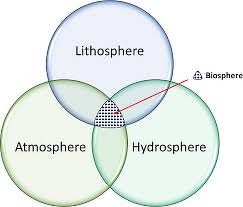 2 MarksXVIIAnswer in detail: - 3 Marks7What is lithosphere?Lithosphere is the solid crust or the hard-top layer of the earth.It is made up of rocks and minerals and covered by a thin layer of soil.It is an irregular surface with various land forms such as mountains, plateaus, plains, valleys, etc.3 Marks